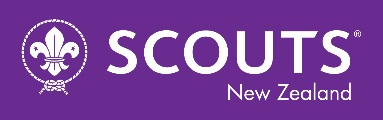 SYF Membership and Supporter form Please complete and email to syf@scouts.org.nz or print and post to PO Box 11348 Wellington 6142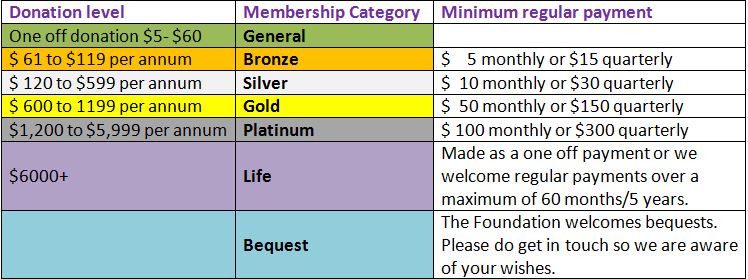 Contact the Foundation via syf@scouts.org.nz, phone 64 (0)4 815 9260, or check online on www.scouts.org.nz/about-us/support-us
----------------------------------------------------------------------------------JOIN & SUPPORT THE SCOUT YOUTH FOUNDATION
REGISTERED UNDER THE CHARITABLE TRUSTS ACT 1957   CHARITIES COMMISSION REGISTRATION CC11451

Please complete this form and save as pdf or Word doc & email to syf@scouts.org.nz 
or print and post to PO Box 11348 Wellington 6142
These details enable us to say thank you, and issue an end of year tax donation receipt One off donations and additional gifts are welcome, by internet bank payment or cheque. 
Your contributions are tax deductible and will be receipted at the end of each tax year. Internet banking payments to: Scout Youth Foundation account:    06-0501-0623599-00 
Please put:  Membership Number or New Member in reference line, your name as Particulars, and your membership category under Code.   For regular givers, a membership reference number will be issued to include as reference for your continuing regular giving payments.Your title, first & last namesYour address
Email:Postal:Your gift or membership category (please delete what doesn’t apply)I am joining as a Bronze/ Silver/ Gold/Platinum/ Life member
OR I am making a one off donation of _________as a General memberOR I am interested in becoming a Bequest memberYour first donation amount$_____________
I will pay by  Automatic payment/ Cheque (Delete what doesn’t apply)How you are making your gift
(Please delete what doesn’t apply)Internet banking:
I have set up an automatic payment of $______
to be paid monthly/ quarterly/ six monthly/ annually starting on date  __/__/___
OR    I have made a one off on line payment of ______________
OR    I enclose a cheque for $___________